Proposta de Anteprojeto de
Transposição da Diretiva ECN+Alterações aos Estatutos da Autoridade da Concorrência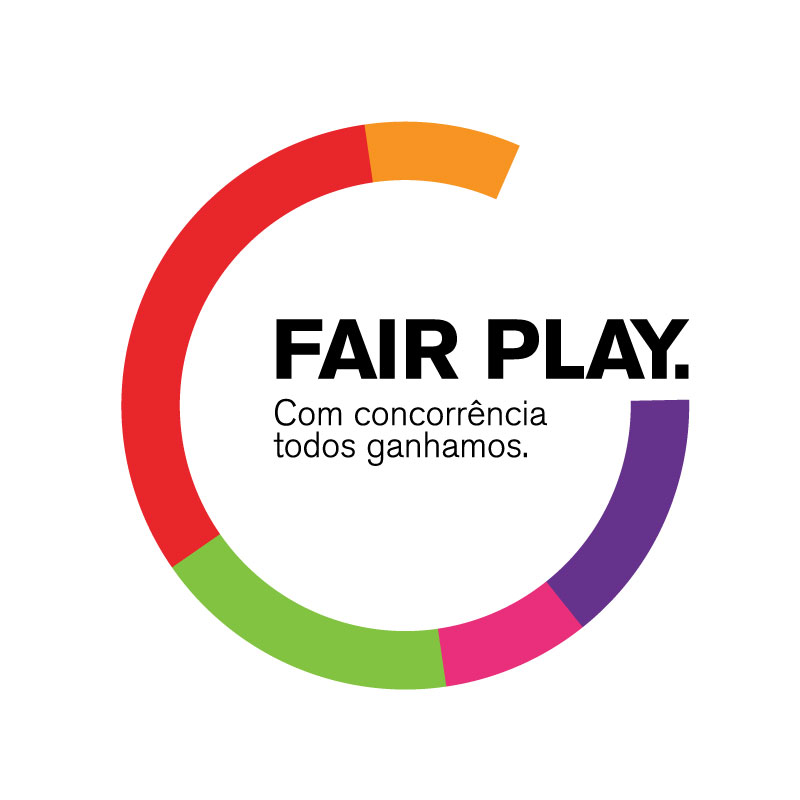 25 de outubro de 2019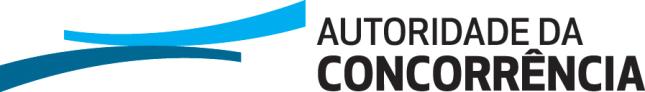 ESTATUTOS DA AUTORIDADE DA CONCORRÊNCIACAPÍTULO IDisposições geraisArtigo 1.ºNatureza e missão— A Autoridade da Concorrência (AdC) é uma pessoa coletiva de direito público, com a natureza de entidade administrativa independente.— A AdC é dotada de autonomia administrativa e financeira, de autonomia de gestão, de independência orgânica, funcional e técnica, e de património próprio.— A AdC tem por missão assegurar a aplicação das regras de promoção e defesa da concorrência nos setores privado, público, cooperativo e social, no respeito pelo princípio da economia de mercado e de livre concorrência, tendo em vista o funcionamento eficiente dos mercados, a afetação ótima dos recursos e os interesses dos consumidores, nos termos previstos na lei e nos presentes estatutos. — A AdC prossegue a sua missão em Portugal, sem prejuízo das competências que lhe estejam cometidas em virtude de obrigações decorrentes de direito internacional a que o Estado português se encontre vinculado, particularmente as resultantes do direito da União Europeia.Artigo 2.ºRegime jurídicoA AdC rege-se pelo regime jurídico da concorrência e outras disposições legais que lhe sejam especificamente aplicáveis, pela lei-quadro das entidades reguladoras, pelos presentes estatutos, pelos respetivos regulamentos internos e, supletivamente, no que respeita à gestão financeira e patrimonial, pelo regime jurídico aplicável às entidades públicas empresariais.Artigo 3.ºSede e delegaçõesA AdC tem sede em Lisboa, podendo instalar delegações ou serviços em qualquer ponto do território nacional, sempre que o conselho de administração o considere adequado à prossecução das suas atribuições.Artigo 4.ºPrincípio da especialidade— A capacidade jurídica da AdC abrange a prática de todos os atos jurídicos, o gozo de todos os direitos e a sujeição a todas as obrigações necessários à prossecução das suas atribuições, incluindo o exercício de funções de apoio técnico e consulta à Assembleia da República e ao Governo.— A AdC não pode exercer atividades ou usar os seus poderes fora das suas atribuições nem dedicar os seus recursos a finalidades diversas das que lhes tenham sido cometidas.— A AdC goza  de  capacidade  judiciária  ativa  e  passiva.Artigo 5.ºAtribuiçõesPara garantia da prossecução da missão prevista no artigo 1.º, incumbe à AdC:Velar pelo cumprimento das leis, regulamentos e decisões de direito nacional e da União Europeia destinados a promover e a defender a concorrência;Fomentar a adoção de práticas que promovam a concorrência e a generalização de uma cultura de concorrência junto dos agentes económicos e do público em geral;Atribuir graus de prioridade no tratamento de questões que é chamada a analisar, nos termos previstos no regime jurídico da concorrência;Difundir, em especial junto dos agentes económicos, as orientações consideradas relevantes para a política de concorrência;Acompanhar a atividade e estabelecer relações de cooperação com as instituições da União Europeia, as entidades e organismos nacionais, estrangeiros e internacionais com atribuições na área da concorrência;Promover a investigação em matéria de promoção e defesa da concorrência, desenvolvendo as iniciativas e estabelecendo os protocolos de associação ou de cooperação com entidades públicas ou privadas que se revelarem adequados para esse efeito;Contribuir para o aperfeiçoamento do sistema normativo português em todos os domínios que possam afetar a livre concorrência, por sua iniciativa ou a pedido da Assembleia da República ou do Governo;Exercer todas as competências que o direito da União Europeia confira às autoridades nacionais de concorrência no domínio das regras de concorrência aplicáveis às empresas;Assegurar, sem prejuízo das competências do Ministério dos Negócios Estrangeiros, a representação técnica do Estado Português nos organismos da União Europeia ou internacionais em matéria de política de concorrência;Exercer as demais atribuições que lhe sejam legal ou estatutariamente cometidas.Artigo 6.ºPoderes— Para o desempenho das suas atribuições, a AdC dispõe de poderes sancionatórios, de supervisão e de regulamentação.— No exercício dos seus poderes sancionatórios, incumbe à AdC:Identificar e investigar os comportamentos suscetíveis de infringir a legislação de concorrência nacional e da União Europeia, nomeadamente em matéria de práticas restritivas da concorrência e de controlo de operações de concentração de empresas, proceder à instrução e decidir sobre os respetivos processos, aplicando, se for caso disso, as sanções e demais medidas previstas na lei;Cobrar as coimas estabelecidas na lei;Adotar medidas cautelares, nos termos do regime jurídico da concorrência e de outras disposições legais aplicáveis;Praticar os demais atos previstos na lei.— No exercício dos seus poderes de supervisão, compete à AdC:Instruir e decidir procedimentos administrativos respeitantes a operações de concentração de empresas sujeitas a notificação prévia;Proceder à realização de estudos, inspeções e auditorias que, em matéria de concorrência, se revelem necessários;Praticar os demais atos previstos na lei.— No exercício dos seus poderes de regulamentação, pode a AdC:Elaborar e aprovar regulamentos e outras normas de caráter geral, instruções ou outras normas de caráter particular, nos termos legalmente previstos;Emitir recomendações e diretivas genéricas;Pronunciar-se, a pedido da Assembleia da República ou do Governo, sobre iniciativas legislativas ou outras relativas à promoção e defesa da concorrência;Formular sugestões ou propostas com vista à criação ou revisão do quadro legal e regulatório.Artigo 7.ºProcedimento de regulamentação— Antes da aprovação ou alteração de qualquer regulamento que contenha normas de eficácia externa, a AdC deve proporcionar a intervenção do Governo, das empresas, de outras entidades destinatárias da sua atividade, das associações de utentes ou consumidores relevantes e do público em geral.— Para efeitos do disposto no número anterior, a AdC procede à divulgação do respetivo projeto na sua página eletrónica, para fins de discussão pública, podendo os interessados apresentar comentários e sugestões.— A consulta pública deve ser realizada num período não inferior a 30 dias, salvo se situações de urgência devidamente fundamentadas motivarem a definição de prazo inferior.— No relatório preambular dos regulamentos, a entidade reguladora deve fundamentar as suas opções, designadamente com referência aos comentários e sugestões apresentados durante o período de discussão pública.— Os regulamentos que contenham normas de eficácia externa são publicados no Diário da República e imediatamente disponibilizados na página eletrónica da entidade reguladora.Artigo 8.ºObrigação de colaboraçãoOs representantes legais das empresas ou outras entidades destinatárias da atividade da AdC e as pessoas que colaborem com aquelas estão obrigadas a prestar toda a colaboração que lhes seja solicitada pela AdC para o cabal desempenho das suas atribuições, nos termos do regime jurídico da concorrência, da lei-quadro das entidades reguladoras, e dos presentes estatutos.Artigo 9.ºCooperação— As autoridades e serviços públicos integrantes da administração direta, indireta ou autónoma do Estado, bem como as entidades administrativas independentes cooperam com a AdC em tudo o que for necessário ao cabal desempenho das atribuições desta.— As entidades reguladoras setoriais e a AdC cooperam mutuamente nos termos da lei-quadro das entidades reguladoras e do regime jurídico da concorrência, sem prejuízo do estabelecimento de outras formas de cooperação que se revelem adequadas a garantir a aplicação deste regime.Artigo 10.ºRede Europeia da Concorrência e cooperação internacional— A AdC coopera com a Comissão Europeia e com as demais autoridades nacionais de concorrência no âmbito da Rede Europeia da Concorrência, nos termos da legislação da União Europeia.— Sempre que se mostre necessário ou conveniente para a prossecução das respetivas atribuições, a AdC pode estabelecer formas de cooperação e associação com outras instituições da União Europeia, entidades ou organismos estrangeiros e internacionais com atribuições na área da concorrência.CAPÍTULO IIOrganizaçãoSECÇÃO IArtigo 11.ºÓrgãosSão órgãos da AdC:O conselho de administração;O fiscal único.SECÇÃO IIConselho de administraçãoArtigo 12.ºFunçãoO conselho de administração é o órgão responsável pela definição da atuação da AdC, bem como pela direção dos respetivos serviços, nos termos definidos na lei e nos presentes estatutos.Artigo 13.ºComposiçãoO conselho de administração é um órgão colegial composto por um presidente e até três vogais, podendo ainda ter um vice-presidente, sendo assegurado um número ímpar de membros na sua composição.Artigo 14.ºDesignação dos membros— Os membros do conselho de administração são escolhidos de entre indivíduos com reconhecida idoneidade, competência técnica, aptidão, experiência profissional e formação adequadas ao exercício das respetivas funções, competindo a sua indicação ao membro do Governo responsável pela área da economia.— Os membros do conselho de administração são designados por resolução do Conselho de Ministros,.— — A resolução de designação, devidamente fundamentada, é publicada no Diário da República, juntamente com uma nota relativa ao currículo académico e profissional dos designados.— Em caso de designação simultânea de dois ou mais membros do conselho de administração, o termo dos respetivos mandatos não pode coincidir, devendo divergir entre eles pelo menos seis meses, através, se necessário, da limitação da duração de um ou mais mandatos.— Não pode ocorrer a designação ou proposta de designação entre a convocação de eleições para a Assembleia da República ou a demissão do Governo e a investidura parlamentar do Governo recém-designado, salvo se se verificar a vacatura dos cargos em causa e a urgência da designação ou proposta de designação de que não tenha ainda resultado designação dependem de confirmação pelo Governo recém-designado. — O provimento do presidente do conselho de administração deve garantir a alternância de género e o provimento dos vogais deve assegurar a representação mínima de 33 % de cada género.Artigo 15.ºDuração e cessação do mandato— O mandato dos membros do conselho de administração tem a duração de seis anos, não sendo renovável, sem prejuízo do disposto no número seguinte.— Os membros do conselho de administração podem ser providos nos órgãos da AdC decorridos seis anos após a cessação do mandato anterior.— O mandato dos membros do conselho de administração cessa pelo decurso do respetivo prazo e ainda por:Morte ou incapacidade física ou psíquica permanente ou com uma duração que se preveja ultrapassar a data do termo da comissão de serviço ou do período para o qual foram designados;Renúncia, através de declaração escrita apresentada ao membro do Governo responsável pela área da economia;Incompatibilidade superveniente;Condenação, por sentença transitada em julgado, em crime doloso que ponha em causa a idoneidade para o exercício do cargo;Cumprimento de pena de prisão;Dissolução do conselho de administração ou destituição dos seus membros nos termos dos n.os 4 e 5;Extinção da AdC;— A dissolução do conselho de administração e a destituição de qualquer dos seus membros só pode ocorrer mediante resolução do Conselho de Ministros  em motivo justificado.— Para efeitos do disposto no número anterior, entende-se que existe motivo justificado sempre que se verifique falta grave, individual ou coletiva, apurada em inquérito instruído por entidade independente do Governo, precedido de audição da comissão parlamentar competente, nomeadamente em caso de:Desrespeito grave ou reiterado das normas legais e dos presentes estatutos, bem como dos regulamentos e orientações da AdC;Incumprimento do dever de exercício de funções em regime de exclusividade ou violação grave ou reiterada do dever de reserva;Incumprimento substancial e injustificado do plano de atividades ou do orçamento da AdC.— Nas situações de cessação do mandato pelo decurso do respetivo prazo e de renúncia, os membros do conselho de administração mantêm-se no exercício das suas funções até à sua efetiva substituição.— No caso de vacatura por um dos motivos previstos nos números anteriores, a vaga é preenchida no prazo máximo de 45 dias após a sua verificação.Artigo 16.ºEstatuto dos membros— A remuneração dos membros do conselho de administração integra um vencimento mensal e, para despesas de representação, um abono mensal pago 12 vezes ao ano, o qual não pode ultrapassar 40 % do respetivo vencimento mensal.— O vencimento mensal e o abono mensal para despesas de representação dos membros do conselho de administração são fixados pela comissão de vencimentos que funciona junto da AdC, nos termos estabelecidos pela lei-quadro das entidades reguladoras.— A fixação nos termos do número anterior do vencimento mensal e do abono mensal para despesas de re- presentação dos membros do conselho de administração não tem efeitos retroativos nem deve ser alterada no curso do mandato, sem prejuízo das alterações de remuneração que se apliquem, de modo transversal, à globalidade das entidades públicas.— A utilização de cartões de crédito e outros instrumentos de pagamento, prémios, suplementos e gozo de benefícios sociais pelos membros do conselho de administração obedece ao disposto no estatuto do gestor público, considerando-se as referências a despachos dos membros do Governo constantes desse estatuto efetuadas à comissão de vencimentos referida no n.º  .— Os membros do conselho de administração gozam dos benefícios sociais conferidos aos trabalhadores da AdC, com exceção dos respeitantes a planos complementares de reforma, aposentação, sobrevivência ou invalidez.— Os membros do conselho de administração beneficiam do regime geral de previdência de que gozavam à data da respetiva designação ou, na sua ausência, do regime geral da segurança social.Artigo 17.ºIncompatibilidades e impedimentos— Os membros do conselho de administração exercem as suas funções em regime de exclusividade, nos termos previstos na lei-quadro das entidades reguladoras, não podendo, designadamente:Ser titulares de órgãos de soberania, das regiões autónomas ou do poder local, nem desempenhar quais- quer funções públicas ou privadas, com exceção de funções docentes ou de investigação, desde que não remuneradas;Manter, direta ou indiretamente, qualquer vínculo ou relação contratual, remunerada ou não, com empresas na aceção do artigo 3.º do regime jurídico da concorrência, bem como com associações de empresas, sem prejuízo das relações enquanto cliente ou análogas;Manter, direta ou indiretamente, qualquer vínculo ou relação contratual, remunerada ou não, com outras entidades cuja atividade possa colidir com as suas atribuições e competências.tendo direito a auferir, durante período de , uma compensação equivalente a 50 % do vencimento mensal à data da cessação de funções.— A compensação prevista no número anterior não é atribuída nas seguintes situações:Se e enquanto o membro do conselho de administração desempenhar qualquer outra função ou atividade remunerada;Quando o membro do conselho de administração tenha direito a pensão de reforma ou de aposentação e opte por esta;Nos casos em que o mandato do membro do conselho de administração cesse por outro motivo que não o decurso do respetivo prazo.— Em caso de incumprimento do disposto nos n.os  e , o membro do conselho de administração fica obrigado à devolução do montante equivalente a todas as remunerações líquidas auferidas durante o período em que exerceu funções, bem como da totalidade das compensações líquidas recebidas nos termos do n.º , aplicado o coeficiente de atualização resultante das correspondentes taxas de variação média anual do índice de preços no consumidor apurado pelo Instituto Nacional de Estatística, I. P.Artigo 18.ºDever de reserva— Os membros do conselho de administração não podem fazer declarações ou comentários sobre processos em curso ou questões concretas relativas a entidades que tenham intervenção nestes processos, salvo para defesa da honra ou para a realização de outro interesse legítimo.— Não são abrangidas pelo dever de reserva as declarações relativas a processos já concluídos, bem como a prestação de informações que vise a realização de direitos ou interesses legítimos.Artigo 19.ºCompetências do conselho de administração— Compete ao conselho de administração, nos termos do regime jurídico da concorrência:Deliberar sobre a abertura e decidir os processos relativos às práticas restritivas da concorrência, aplicando as coimas e demais medidas previstas na lei e adotando as medidas cautelares que se revelem necessárias, nos termos da legislação nacional ou da União Europeia;Deliberar sobre a abertura e decidir os processos sancionatórios relativos a operações de concentração de empresas, aplicando as coimas e demais medidas previstas na lei e adotando as medidas cautelares que se revelem necessárias, nos termos da lei;Deliberar sobre a realização das diligências necessárias à boa prossecução dos processos sancionatórios, nomeadamente de busca e apreensão, sem prejuízo da decisão da autoridade judiciária competente;Tomar as decisões previstas na legislação nacional ou da União Europeia no âmbito do controlo de operações de concentração de empresas;Deliberar sobre a realização das diligências necessárias à boa prossecução dos processos de supervisão, nomeadamente inspeções e auditorias;Pronunciar-se relativamente a auxílios públicos nos termos previstos na lei;Deliberar sobre a realização de estudos;Adotar e dirigir às empresas e agentes económicos as recomendações e diretivas que se mostrem necessárias à boa aplicação das regras de concorrência e ao desenvolvimento de uma cultura favorável à liberdade de concorrência;Pronunciar-se, por sua iniciativa ou a pedido da Assembleia da República ou do Governo, sobre quaisquer questões ou normas que possam pôr em causa a liberdade de concorrência;Coadjuvar a Assembleia da República e o Governo, nomeadamente através da prestação de apoio técnico e da elaboração de pareceres, estudos, informações e projetos de legislação no âmbito das atribuições de promoção e defesa da concorrência da AdC;Apresentar-se perante a comissão parlamentar competente para prestar informações e esclarecimentos sobre a respetiva atividade;Propor ao Governo quaisquer alterações legislativas ou regulamentares que contribuam para o aperfeiçoamento do regime jurídico de defesa e promoção da concorrência;Aprovar regulamentos, incluindo, nomeadamente, os regulamentos que definem os termos de fixação, liquidação e cobrança de taxas;Praticar os demais atos integrados na esfera das atribuições e competências da AdC relativos à aplicação das normas de promoção e defesa da concorrência.— Compete ao conselho de administração no que respeita à orientação, organização e gestão da AdC:Dirigir a respetiva atividade;Deliberar sobre a criação de serviços territorialmente desconcentrados;Definir e aprovar a estrutura interna da AdC e o mapa de pessoal;Definir a orientação geral dos serviços da AdC e acompanhar a sua execução;Aprovar os regulamentos necessários ao exercício das atividades da AdC e os relativos à organização e funcionamento dos respetivos órgãos e serviços, bem como os regulamentos relativos ao estatuto dos trabalhadores, nomeadamente sobre as condições de prestação e de disciplina de trabalho, as carreiras, o regime retributivo e o sistema de avaliação do desempenho;Deliberar sobre a contratação de trabalhadores e exercer os correspondentes poderes de direção, gestão e disciplina, bem como praticar todos os demais atos respeitantes aos trabalhadores que estejam previstos na lei e nestes estatutos;Acompanhar e avaliar sistematicamente a atividade desenvolvida, designadamente responsabilizando os di- ferentes serviços pela utilização dos meios postos à sua disposição e pelos resultados atingidos;Elaborar os planos, designadamente o plano de atividades e a programação do seu desenvolvimento, e relatórios, designadamente o relatório de atividades, a submeter anualmente à Assembleia da República e ao Governo, e assegurar a respetiva execução;Designar os representantes da AdC junto de instituições da União Europeia e de outras entidades, organismos e fóruns nacionais, estrangeiros e internacionais com atribuições na área da concorrência;Constituir mandatários da AdC, em juízo e fora dele, incluindo a faculdade de substabelecer;Assegurar a representação nacional, a pedido do Governo, e em articulação com o Ministério dos Negócios Estrangeiros, em instituições da União Europeia, bem como em entidades, organismos e fóruns nacionais, estrangeiros e internacionais com atribuições na área da concorrência;Praticar os demais atos de gestão decorrentes da aplicação da lei e dos presentes estatutos e necessários ao bom funcionamento dos serviços.— Compete ao conselho de administração no domínio da gestão económico-financeira e patrimonial:Elaborar o orçamento anual e assegurar a respetiva execução;Arrecadar e gerir as receitas e autorizar as despesas necessárias ao funcionamento da AdC, ressalvados os casos especiais previstos na lei;Elaborar o relatório de gestão e contas, incluindo o balanço;Gerir o património;Aceitar doações, heranças ou legados a benefício de inventário;Assegurar as condições necessárias ao exercício do controlo financeiro e orçamental pelas entidades legal- mente competentes;Exercer os demais poderes no domínio da gestão financeira e patrimonial previstos na lei e nestes estatutos e que não estejam atribuídos a outro órgão.Artigo 20.ºFuncionamento— O conselho de administração reúne ordinariamente com periodicidade semanal e, extraordinariamente, sempre que o presidente o convoque, por sua iniciativa ou a solicitação de qualquer dos seus membros.— As reuniões do conselho de administração podem realizar-se através de meios telemáticos, desde que a AdC assegure a autenticidade das declarações e a segurança das comunicações, procedendo ao registo do seu conteúdo e dos respetivos intervenientes.— As deliberações são tomadas por maioria dos votos dos membros presentes, não sendo admitidas abstenções, podendo ser proferidas declarações de voto.— Qualquer membro do conselho de administração pode fazer-se representar numa reunião por outro membro, mediante documento que lhe confira poderes de representação.— Das reuniões do conselho de administração são lavradas atas, que são assinadas por todos os membros presentes, podendo os membros discordantes do teor das atas aí exarar o respetivo protesto.Artigo 21.ºDelegação de poderes— O conselho de administração pode delegar poderes em um ou mais dos seus membros, autorizando, caso entenda, a que se proceda à subdelegação desses poderes em titulares de cargos de direção ou equiparados e em trabalhadores, estabelecendo em cada caso os respetivos limites e condições.— A deliberação prevista no número anterior é adotada por unanimidade ou por maioria de 4/5, consoante o conselho de administração seja composto, respetivamente, por três ou cinco membros.— A revogação da deliberação prevista no n.º 1 é adotada por maioria simples.Artigo 22.ºCompetência do presidente do conselho de administração— Compete ao presidente do conselho de administração:Definir as prioridades da política de concorrência, nos termos previstos no regime jurídico da concorrência;Atribuir graus de prioridade no tratamento das questões que a AdC é chamada a analisar, nos termos previstos no regime jurídico da concorrência;Convocar as reuniões do conselho de administração, presidir às mesmas, orientar os trabalhos e assegurar o cumprimento das respetivas deliberações;Assegurar as relações da AdC com a Assembleia da República e o Governo e os demais serviços e organismos públicos nacionais;Assegurar as relações com as instituições da União Europeia e com entidades, organismos e fóruns nacionais, estrangeiros e internacionais;Solicitar pareceres ao fiscal único;Exercer as competências que lhe sejam delegadas pelo conselho de administração;Exercer as demais competências atribuídas nos presentes estatutos ou na lei.— O presidente do conselho de administração pode delegar ou subdelegar competências no vice-presidente, quando exista, ou nos vogais.— O presidente do conselho de administração é substituído, nas suas ausências ou impedimentos, pelo vice-presidente, quando exista, e, na falta deste, por quem aquele indicar, pelo vogal mais antigo ou, em caso de igual antiguidade, pelo vogal de mais idade.— Sem prejuízo dos poderes de reação jurisdicional que lhes são conferidos nos termos do Código do Procedimento Administrativo, o presidente ou quem o substituir pode vetar as deliberações do conselho de administração que repute contrárias à lei, a estes estatutos ou ao interesse público, devendo o veto ser objeto de uma declaração de voto fundamentada e lavrada na ata.— Nos casos previstos no número anterior, as deliberações só podem ser aprovadas após novo procedimento decisório, incluindo a audição das entidades que o presidente ou quem o substituir repute convenientes.Artigo 23.ºResponsabilidade dos membros— Os membros do conselho de administração são solidariamente responsáveis pelos atos e omissões praticados no exercício das suas funções, nos termos da lei.— São isentos de responsabilidade os membros que, tendo estado presentes na reunião em que foi tomada a deliberação, tiverem votado contra, em declaração registada em ata, bem como os membros ausentes que tenham declarado por escrito o seu desacordo, que é registado em ata.Artigo 24.ºRepresentação e vinculação— A AdC é representada, designadamente em juízo ou na prática de atos jurídicos, pelo presidente do conselho de administração, por dois dos seus membros, ou por mandatário para tanto especialmente designado pelo conselho de administração.— A AdC obriga-se pela assinatura:Do presidente do conselho de administração ou, no caso de ausência ou impedimento deste, do vice-presidente, quando exista;De dois membros do conselho de administração, no caso de ausência ou impedimento do presidente e do vice-presidente, quando exista;Do membro do conselho de administração a quem, para tanto, tenham sido delegadas competências.— Sem prejuízo do disposto no n.º 1, a AdC obriga-se ainda pela assinatura de mandatário, no estrito âmbito dos poderes que para tanto lhe hajam sido especialmente conferidos.SECÇÃO IIIFiscal únicoArtigo 25.ºFunçãoO fiscal único é o órgão responsável pelo controlo da legalidade, da regularidade e da boa gestão financeira e patrimonial da AdC e de consulta do conselho de administração nestes domínios.Artigo 26.ºDesignação, mandato e remuneração— O fiscal único é um revisor oficial de contas ou uma sociedade de revisores oficiais de contas.— O fiscal único é designado por despacho dos membros do Governo responsáveis pelas áreas das finanças e da economia, obrigatoriamente de entre auditores registados na Comissão do Mercado de Valores Mobiliários ou, quando tal não se mostrar adequado, de entre Revisores Oficiais de Contas ou Sociedades de Revisores Oficiais de Contas inscritos na respetiva lista da Ordem dos Revisores Oficiais de Contas.— O mandato do fiscal único tem a duração de quatro anos, não sendo renovável, sem prejuízo do disposto no número seguinte.— O fiscal único pode ser provido nos órgãos da AdC decorridos quatro anos após a cessação do mandato anterior.— À cessação do mandato do fiscal único aplica-se, com as devidas adaptações, o disposto nos n.os 3 a 5 do artigo 15.º— No caso de cessação, o fiscal único mantém-se no exercício de funções até à efetiva substituição ou emissão de despacho de cessação de funções por parte dos membros do Governo responsáveis pelas áreas das finanças e da economia.— O fiscal único tem direito a um vencimento mensal, pago 12 vezes ao ano, no valor de 25 % do vencimento mensal fixado para o presidente do conselho de administração.Artigo 27.ºIncompatibilidades e impedimentos— São aplicáveis ao fiscal único as incompatibilidades e impedimentos previstos nas alíneas b) ) do n.º 1 do artigo 17.º, sempre que respeitem a entidades com intervenção em processos ou destinatárias de atos, decisões ou deliberações da AdC, durante o período em que o fiscal único exerça funções.— É vedado ao fiscal único manter qualquer vínculo laboral com o Estado.Artigo 28.ºCompetências— Compete ao fiscal único:Acompanhar e controlar com regularidade o cumprimento das leis e regulamentos aplicáveis em matéria de gestão económico-financeira e patrimonial da AdC, bem como a execução orçamental, a situação económica, financeira, patrimonial e contabilística;Dar parecer prévio sobre o orçamento e suas revisões e alterações, bem como sobre o plano de atividades na perspetiva da sua cobertura orçamental;Dar parecer sobre o relatório de gestão e contas, incluindo documentos de certificação legal de contas;Dar parecer prévio sobre a aquisição, arrendamento, alienação e oneração de bens imóveis;Dar parecer prévio sobre a aceitação de doações, heranças ou legados;Dar parecer prévio sobre a contratação de empréstimos, quando a AdC esteja habilitada a fazê-lo;Aferir a qualidade dos sistemas de indicadores de desempenho, bem como avaliar, anualmente, os resultados obtidos pela AdC em função dos meios disponíveis, cujas conclusões são reportadas aos membros do Governo responsáveis pelas áreas das finanças e da economia;Elaborar relatórios da sua ação fiscalizadora, incluindo um relatório anual global;Manter o conselho de administração informado sobre os resultados da sua ação fiscalizadora;Propor a realização de auditorias externas, quando isso se revelar necessário ou conveniente;Pronunciar-se sobre os assuntos relacionados com a gestão económico-financeira e patrimonial da AdC que lhe sejam submetidos pelo conselho de administração, pelo Tribunal de Contas ou outras entidades públicas encarregues da inspeção e auditoria dos serviços do Estado;Participar às entidades competentes as irregularidades que detete.— O prazo para elaboração dos pareceres referidos no número anterior é de 30 dias contados da receção dos documentos a que respeitam, ressalvadas as situações de urgência imperiosa.— Para exercício da sua competência, o fiscal único tem direito a:Obter do conselho de administração todas as informações e esclarecimentos que considere necessários;Ter livre acesso a todos os serviços e à documentação da AdC, podendo solicitar a presença de responsáveis, bem como os esclarecimentos que considere necessários;Promover a realização de reuniões com o conselho de administração para análise de questões compreendidas no âmbito das suas atribuições, sempre que a sua natureza ou importância o justifique;Tomar ou propor as demais providências que considere indispensáveis.SECÇÃO IVOrganização, trabalhadores e prestadores de serviçosArtigo 29.ºAdC disp d serviços necessários à prossecução das suas atribuições, sendo a respetiva organização e funcionamento fixados em regulamento interno.Artigo 30.ºTrabalhadores e titulares de cargos de direção ou equiparados— A AdC .— Aos trabalhadores e aos titulares de cargos de direção ou equiparados da AdC é aplicado o regime jurídico do contrato individual de trabalho, sem prejuízo do disposto na lei-quadro das entidades reguladoras, nos presentes estatutos, nos regulamentos da AdC e na demais legislação setorial especificamente aplicável.— Os trabalhadores, os titulares de cargos de direção ou equiparados e os membros do conselho de administração da AdC beneficiam do regime geral de segurança social, se não optarem por outro que os abranja.— A AdC pode ser parte em instrumentos de regulamentação coletiva do trabalho.— O recrutamento de trabalhadores segue procedimento de tipo concursal que observa os seguintes princípios:Publicitação da oferta de emprego na página eletrónica da AdC e na Bolsa de Emprego Público;Igualdade de condições e de oportunidades dos candidatos;Aplicação de métodos e critérios objetivos e detalhados de avaliação e seleção;Fundamentação da decisão tomada.— Os trabalhadores e os titulares de cargos de direção ou equiparados exercem as suas funções em regime de exclusividade, não podendo:Manter, direta ou indiretamente, qualquer vínculo ou relação contratual, remunerada ou não, com empresas na aceção do artigo 3.º do regime jurídico da concorrência, bem como com associações de empresas, sem prejuízo das relações enquanto cliente ou análogas;.— O disposto no número anterior não prejudica o exercício, a tempo parcial, de funções docentes ou de investigação, remuneradas ou não, desde que tal exercício seja autorizado pelo conselho de administração.— O serviço prestado na AdC pelos trabalhadores e titulares de cargos de direção ou equiparados equivale, para todos os efeitos legais, ao efetivo exercício de funções docentes ou de investigação, nos termos previstos no Estatuto da Carreira Docente Universitária.— O tempo de serviço prestado na AdC pelos trabalhadores e titulares de cargos de direção ou equiparados suspende a duração dos vínculos contratuais de docência ou de investigação e, a pedido dos interessados, outras obrigações que sejam previstas nos regulamentos da respetiva instituição de ensino superior.— As condições de organização e de disciplina de trabalho, o regime de carreiras, o estatuto remuneratório do pessoal, o sistema de avaliação do desempenho dos trabalhadores e dos titulares de cargos de direção ou equiparados e o regime de proteção social são definidos em regulamento interno, sempre com observância das disposições legais imperativas do regime do contrato in- dividual de trabalho.— O disposto no n.º  é aplicável aos prestadores de serviços relativamente aos quais possa existir conflitos de interesse, designadamente nas áreas jurídica e económico-financeira.— O regime d  de conflito de interesses é definido em regulamento interno.Artigo 31.ºTrabalhadores de entidades terceiras e destacamentos— Os trabalhadores que exerçam funções públicas, bem como quaisquer trabalhadores, quadros ou administradores de empresas públicas ou privadas, podem desempenhar funções na AdC ou em qualquer dos seus órgãos através do recurso aos meios legalmente aplicáveis.— Os trabalhadores da AdC, bem como os trabalhadores referidos no número anterior podem ser destacados para prestar funções em instituições da União Europeia ou em entidades e organismos estrangeiros e internacionais com atribuições na área da concorrência, mediante autorização do conselho de administração.CAPÍTULO IIIGestão económico-financeira e patrimonialArtigo 32.ºRegime orçamental e financeiro— A AdC  económico-financeir e patrimonia  autonomia própria prevista na lei-quadro das entidades reguladoras e nos presentes estatutos.— Não são aplicáveis à AdCs regras da contabilidade pública e o regime de fundos e serviços autónomos, nomeadamente as normas relativas à autorização de despesas, à transição e utilização de resultados líquidos e às cativações de verbas, na parte que não dependam de dotações do Orçamento do Estado ou que não provenham da utilização de bens do domínio públicoArtigo 33.ºTaxas— A AdC pode cobrar taxas pelos serviços que preste, as quais são fixadas, liquidadas e cobradas nos termos definidos em regulamento.— A cobrança coerciva das taxas cuja obrigação de pagamento esteja estabelecida na lei segue o processo de execução fiscal, regulado pelo Código de Procedimento e de Processo Tributário, constituindo título executivo bastante a respetiva certidão.— A cobrança coerciva de créditos prevista no número anterior pode ser promovida pela Autoridade Tributária e Aduaneira, nos termos a definir por protocolo a celebrar, para o efeito, entre este serviço e a AdC.Artigo 34.ºPatrimónio— A AdC dispõe de património próprio, constituído pela universalidade dos seus bens, direitos, garantias ou obrigações de conteúdo económico.— A AdC pode ter sob a sua administração bens do património do Estado que sejam afetos à prossecução das suas atribuições.— Em caso de extinção, o património da AdC reverte para o Estado, salvo quando se tratar de fusão ou cisão, caso em que o património pode reverter para a nova entidade ou ser-lhe afeto.Artigo 35.ºReceitas— O financiamento da AdC é assegurado, nos termos do n.º 3 do artigo 5.º do regime jurídico da concorrência, pelas prestações das entidades reguladoras setoriais, bem como pelas taxas cobradas no âmbito da atividade específica da AdC.— Para efeitos do número anterior, são consideradas entidades reguladoras setoriais:A Autoridade de Supervisão de Seguros e Fundos de Pensões (ASF);A Comissão do Mercado de Valores Mobiliários (CMVM);A Autoridade Nacional de Comunicações (ANACOM);A Autoridade da Mobilidade e Transportes (AMT);A Autoridade Nacional da Aviação Civil (ANAC);O Instituto dos Mercados Públicos, do Imobiliário e da Construção, I. P. (IMPIC);A Entidade Reguladora dos Serviços de Águas e dos Resíduos (ERSAR);A Entidade Reguladora dos Serviços Energéticos (ERSE);A Entidade Reguladora da Saúde (ERS).— As prestações referidas no n.º 1, recebidas a título de receitas próprias da AdC, resultam da aplicação de uma taxa única ao montante total das receitas próprias das entidades aí referidas e cobradas no último exercício encerrado, com exceção:Do produto de cobrança de coimas e outras sanções pecuniárias, bem como de encargos em processos sancionatórios;Do produto da cobrança de multas contratuais;Das receitas de aplicações financeiras, quando as mesmas não sejam inerentes à atividade destas entidades;Do produto da alienação e oneração de bens próprios;Das heranças, legados e doações que lhe sejam destinados;Dos subsídios e comparticipações atribuídos por quaisquer entidades nacionais ou estrangeiras, públicas ou privadas.— A taxa a que se refere o número anterior defini anualmente, até ao dia 31 do mês de julho, por portaria dos membros do Governo responsáveis pela área das finanças e  e produz efeitos durante o ano civil seguinte.— Na ausência da publicação da portaria a que se refere o número anterior dentro do prazo aí previsto, é aplicável, durante o ano civil seguinte, a taxa referid no n.º 3.— Para adequar os registos contabilísticos aos montantes de cash flow disponíveis, a transferência dos montantes devidos será efetuada nos seguintes termos:No caso da ASF, em duas partes iguais, até ao dia 15 dos meses de fevereiro e de agosto;No caso da CMVM, da AMT e da ERSE, em quatro partes iguais, até ao dia 15 dos meses de janeiro, abril, julho e outubro;No caso da ANACOM, do IMPIC e da ERSAR, em duodécimos, até ao dia 15 de cada mês;No caso da ANAC, em duas partes iguais, até ao dia 15 dos meses de junho e de setembro;No caso da ERS, anualmente, até ao final do mês de julho.— Constituem ainda receitas da AdC:Quaisquer outros proventos, rendimentos ou valores que resultem da sua atividade, designadamente a venda de publicações ou de outros documentos, ou que por lei ou contrato lhe venham a pertencer ou a ser atribuídos, bem como quaisquer doações, legados ou outras formas de apoio financeiro;Extraordinariamente, na medida necessária a assegurar o cabal desempenho das suas atribuições, as dotações do Orçamento do Estado, inscritas para o efeito no orçamento do ministério responsável pela área da economia;Outras receitas definidas nos termos da lei.Artigo 36.ºDespesasConstituem despesas da AdC as que resultem de encargos decorrentes da prossecução das respetivas atribuições.Artigo 37.ºPlano de atividades, orçamento e plano plurianual— O conselho de administração elabora anualmente o plano de atividades, o orçamento para o ano seguinte e o plano plurianual.— O orçamento e o plano de atividades da AdC são submetidos a parecer do fiscal único.Artigo 38.ºRelatório de gestão e contas do exercício— Anualmente, a AdC elabora o respetivo relatório de atividades e de exercício dos seus poderes e competências sancionatórios, de supervisão e de regulamentação, bem como o balanço e as contas do exercício, relativos ao ano civil anterior.— O relatório e demais documentos referidos no número anterior são submetidos a parecer do fiscal único.— A contabilidade da AdC é elaborada de acordo com o Sistema de Normalização Contabilística.Artigo 39.ºSistema de indicadores de desempenho— A AdC utiliza um sistema coerente de indicadores de desempenho que reflete o conjunto das atividades desenvolvidas e dos resultados obtidos.— O sistema deve englobar indicadores de eficiência, eficácia e qualidade.— Compete ao fiscal único aferir a qualidade do sistema de indicadores de desempenho, bem como avaliar, anualmente, os resultados obtidos em função dos meios disponíveis, e reportar as respetivas conclusões aos membros do Governo responsáveis pelas áreas das finanças e da economia.CAPÍTULO IVIndependência, responsabilidade e transparênciaArtigo 40.ºIndependência— A AdC é independente no exercício das suas funções e não se encontra sujeita a superintendência ou tutela governamental, não podendo o Governo dirigir recomendações emitir diretivas ao conselho de administração sobre a sua atividade, nem sobre as prioridades a adotar na prossecução da sua missão.— Carecem de aprovação pelos membros do Governo responsáveis pelas áreas das finanças e da economia:O orçamento;O plano plurianual;O relatório de gestão e contas, incluindo o balanço.— A aprovação prevista no número anterior só pode ser recusada mediante decisão fundamentada em ilegalidade ou prejuízo para os fins da AdC ou para o interesse público.— As aprovações previstas nas alíneas a) e b) do n.º  consideram-se tacitamente concedidas se, decorridos 60 dias após a receção dos pedidos correspondentes, não houver sobre os mesmos decisão expressa.— As aprovações previstas na alínea c) do n.º  consideram-se tacitamente concedidas se, decorridos dias após a receção dos pedidos correspondentes, não houver sobre os mesmos decisão expressa.— Carece ainda de autorização prévia por parte dos membros do Governo responsáveis pelas áreas das finanças e da economia, sob pena de ineficácia jurídica:A aceitação de doações, heranças ou legados;A aquisição ou alienação de bens imóveis, nos termos da lei.Artigo 41.ºRecurso extraordinário— Em recurso para o efeito interposto pelos autores da notificação, pode excecionalmente ser autorizada, mediante decisão fundamentada, uma operação de concentração de empresas proibida por decisão da AdC, quando os benefícios resultantes da mesma para a prossecução de interesses estratégicos fundamentais da economia nacional superem, em concreto, as desvantagens para a concorrência inerentes à sua realização.— O recurso extraordinário previsto no presente artigo é dirigido ao membro do Governo responsável pela área da economia no prazo de 30 dias contados da data de notificação da decisão da AdC que proíbe a operação de concentração, suspendendo-se com a sua interposição o prazo de impugnação judicial daquela decisão.— Compete ao Conselho de Ministros, mediante proposta do membro do Governo responsável pela área da economia, a decisão de autorizar uma operação de concentração nos termos do n.º 1.— A decisão referida no número anterior deve ser acompanhada de condições e obrigações tendentes a minorar o impacto negativo sobre a concorrência decorrente da sua realização, e é integralmente publicada no Diário da República.Artigo 42.ºCooperação com o Governo e com a Assembleia da República— No 1.º trimestre de cada ano de atividade, a AdC apresenta na comissão parlamentar competente da Assembleia da República o plano de atividades, a programação do seu desenvolvimento, e o plano plurianual a que se refere o n.º 1 do artigo 37.º— O relatório e demais documentos referidos no n.º 1 do artigo 38.º, uma vez aprovados pelo conselho de administração da AdC e com o parecer do fiscal único, são remetidos ao Governo até 30 de abril de cada ano, que, por sua vez, os envia à Assembleia da República.— Sem prejuízo das competências do Governo em matéria de política de concorrência, os membros do conselho de administração comparecem perante a comissão competente da Assembleia da República para prestar informações ou esclarecimentos sobre as suas atividades ou sobre questões de política de concorrência, sempre que tal lhes for solicitado.— O membro do Governo responsável pela área da economia pode solicitar informações ao conselho da ad- ministração sobre a execução dos planos de atividades, anuais e plurianuais, bem como dos orçamentos e respetivos planos plurianuais.— Sem prejuízo de obrigações anuais inscritas na lei que aprova o Orçamento do Estado, a AdC deve observar o disposto no artigo 67.º da lei de enquadramento orçamental, aprovada pela Lei n.º 91/2001, de 20 de agosto.Artigo 43.ºDiligência e sigilo profissionalSem prejuízo do disposto na parte final do n.º 1 e no n.º 2 do artigo 18.º, os titulares dos órgãos, os trabalhadores, os titulares de cargos de direção ou equiparados e os prestadores de serviços estão sujeitos aos deveres de diligência e sigilo quanto aos assuntos que lhes sejam confiados ou de que tenham conhecimento por causa do exercício das suas funções.Artigo 44.ºResponsabilidade— Os titulares dos órgãos, os trabalhadores e os titulares dos cargos de direção ou equiparados respondem civil, criminal, disciplinar e financeiramente pelos atos e omissões no exercício das suas funções, nos termos da legislação aplicável.—  responsabilidade financeir da AdC  efetivad pelo Tribunal de Contas, nos termos da respetiva legislação.— A AdC pode assegurar a cobertura dos riscos profissionais associados ao exercício das funções dos titulares dos seus órgãos, dos seus trabalhadores e dos titulares de cargos de direção ou equiparados.— Quando sejam demandados judicialmente por terceiros nos termos do n.º 1, os titulares dos órgãos, os trabalhadores e os titulares dos cargos de direção ou equiparados têm direito a apoio jurídico e judiciário assegurado pela AdC, sem prejuízo do direito de regresso desta nos termos gerais.Artigo 45.ºControlo jurisdicional1 — São passíveis de recurso para o Tribunal da Concorrência, Regulação e Supervisão, nos termos do regime jurídico da concorrência e da lei da organização do sistema judiciário:a) A decisão prevista no n.º 3 do artigo 41.º dos presentes estatutos;As decisões da AdC proferidas nos processos de contraordenação e nos procedimentos administrativos a que se refere o regime jurídico da concorrência;As demais decisões da AdC que admitam recurso ao abrigo do regime jurídico da concorrência.2— A demais atividade da AdC de natureza administrativa fica sujeita à jurisdição administrativa, nos termos da respetiva legislação.Artigo 46.ºTransparência— A AdC disponibiliza uma página eletrónica, com os dados relevantes relativos às suas atribuições, nomeadamente:Todos os diplomas legislativos que regulam a sua atividade, nacionais e da União Europeia, a lei-quadro das entidades reguladoras, e os estatutos;Todos os regulamentos com eficácia externa, orientações, recomendações, códigos de conduta;As prioridades da política de concorrência nos termos previstos no regime jurídico da concorrência;Todos os planos de atividades, relatórios de atividades e planos plurianuais;Todos os orçamentos e relatórios de gestão e contas, incluindo os respetivos balanços;Informação referente à sua atividade de supervisão e sancionatória, nomeadamente estatísticas, prática decisória e jurisprudência associada, estudos e inquéritos setoriais, consultas públicas ou convites à pronúncia de natureza análoga;Todos os protocolos ou acordos de cooperação celebrados, nomeadamente com instituições da União Europeia, entidades ou organismos nacionais, estrangeiros e internacionais com atribuições na área da concorrência;Todos os concursos para recrutamento de trabalhadores— A AdC pode emitir e publicar na respetiva página eletrónica os relevantes comunicados de imprensa.— Para efeitos do n.º 1, a página eletrónica da AdC disponibiliza um motor de busca, cujos critérios de configuração e organização da informação são definidos por regulamento interno.— A página eletrónica da AdC disponibiliza também informação relativa:À composição dos órgãos, os respetivos elementos biográficos e valor das componentes do estatuto remuneratório aplicável;Ao mapa de pessoal, sem identificação nominal, respetivo estatuto remuneratório e sistema de carreiras.Artigo 47.ºProteção do consumidorIncumbe à AdC, na área sobre a qual incide a respetiva atuação, a adequada promoção da defesa dos serviços de interesse geral e da proteção dos direitos e interesses dos consumidores, designadamente prestando-lhes informação, orientação e apoio, cooperando com a Direção-Geral do Consumidor e com as associações de consumidores.